Opisz swój pomysł według Business Model CanvasOdeślij wypełniony formularz na
inkubator@prometeia.plNasz regulamin inwestowania.
Nasza Polityka inwestycyjna Prometeia Ventures.

Prometeia Capital sp. z o.o.
Rynek 36/37 - drugie piętro, 50-102 Wrocław
tel. +48 71 33 72 814, fax +48 71 33 72 814, biuro@prometeia.pl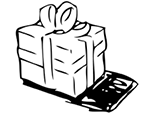 Propozycja WartościJaką wartość dostarczasz Klientom? Jaki rozwiązujesz problem?Propozycja WartościJaką wartość dostarczasz Klientom? Jaki rozwiązujesz problem?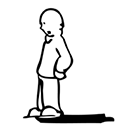 Segment KlientówDla kogo tworzymy powyższą wartość? Kto jest najistotniejszy?Segment KlientówDla kogo tworzymy powyższą wartość? Kto jest najistotniejszy?Segment KlientówDla kogo tworzymy powyższą wartość? Kto jest najistotniejszy?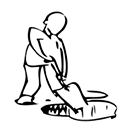 Kluczowe czynnościCzego wymaga Twoja propozycja wartości? Jakie czynności musisz podjąć by ja dostarczyć?Kluczowe czynnościCzego wymaga Twoja propozycja wartości? Jakie czynności musisz podjąć by ja dostarczyć?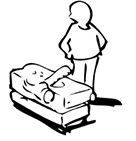 Kluczowe zasobyJakich zasobów wymaga Twoja działalność lub Twoja prepozycja wartości?Kluczowe zasobyJakich zasobów wymaga Twoja działalność lub Twoja prepozycja wartości?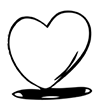 Relacje z KlientamiJak będziesz budował relacje z Klientami? Jakie relacje udało Ci się już zbudować? Jak jest to kosztowne?Relacje z KlientamiJak będziesz budował relacje z Klientami? Jakie relacje udało Ci się już zbudować? Jak jest to kosztowne?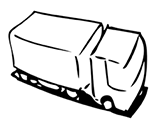 Kanały dystrybucjiJakimi kanałami chcesz dotrzeć do Klientów? Czy te kanały są zintegrowane? Które są efektywne?Kanały dystrybucjiJakimi kanałami chcesz dotrzeć do Klientów? Czy te kanały są zintegrowane? Które są efektywne?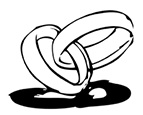 Kluczowi PartnerzyKto jest kluczowym partnerem lub dostawcą? Jakich usług lub zasobów dostarczają Twoi partnerzy?Kluczowi PartnerzyKto jest kluczowym partnerem lub dostawcą? Jakich usług lub zasobów dostarczają Twoi partnerzy?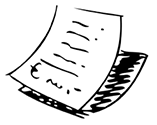 Struktura KosztówJakie ponosisz koszty? Które czynności i zasoby są najbardziej kosztowne?Struktura KosztówJakie ponosisz koszty? Które czynności i zasoby są najbardziej kosztowne?Źródło przychodówZa jaką wartość dostarczaną realnie płacą Klienci? Jak obecnie płacą? Jak chcieliby płacić?Źródło przychodówZa jaką wartość dostarczaną realnie płacą Klienci? Jak obecnie płacą? Jak chcieliby płacić?